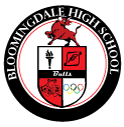 Bloomingdale High SchoolCourse Directory2017-2018English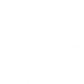 ADVANCED PLACEMENT ENGLISH LANGUAGE AND COMPOSITION - Credit 1.0 (Honors)Grade 11					Prerequisite: English Honors II The purpose of this course is to provide students with an understanding of the semantic, structural, and rhetorical resources of the English language as they relate to the principles of effective writing. The course is also designed to provide students with a variety of writing opportunities calling for the use of different styles and tones.  Requires that students take the AP test in May.  The content should include, but not be limited to, that determined by the College Board.ADVANCED PLACEMENT ENGLISH LITERATURE AND COMPOSITION - Credit 1.0 (Honors)Grade 12					Prerequisite: English Honors III The purpose of this course is to involve students in the study and practice of writing and in the study of literature. Students should learn to use the modes of discourse and to recognize the assumptions underlying various rhetorical strategies. Students should also acquire an understanding of the resources of the language and an understanding of the writer's craft. They should develop critical standards for the appreciation of any literary work and increase their sensitivity to literature as shared experience.  Requires that students take the AP test in May.  The content should include, but not be limited to, that determined by the College Board.  CREATIVE WRITING I, II - Credit 0.5Grades 9-12				Prerequisite: Creative Writing I before taking Creative Writing IIThe purpose of this course is to develop students' writing and language skills needed for individual expression in literary forms.  The content should include, but not be limited to, instruction in the development and practice of writing a variety of literary works, including original poetry, short stories, plays, novels, and/or essays and other nonfiction. The course may also include technical aspects of publishing students' work in a literary publication.DEBATE 1 - Credit 1.0Grades 9-12Debate is for students interested in improving communicative and public speaking skills. It covers speech research, preparation, practice, and delivery. It provides students with practical experience in creating logical, well-researched arguments that are tailored to each type of debate: Student Congress, Public Forum, and Lincoln-Douglas formats. Students who take this class will be strongly encouraged to join the Forensics (Speech & Debate Club) in order to practice the skills they learn in class.ENGLISH I - Credit 1.0Grade 9The purpose of this course is to provide integrated educational experiences in the language arts strands of reading, writing, listening, viewing, speaking, language, and literature. The content should include, but not be limited to, the following: using reading strategies to construct meaning from informative, technical, and literary texts; acquiring an extensive vocabulary through reading, discussion, listening, and systematic word study; using process writing strategies, student inquiry, and self-monitoring techniques; using speaking, listening, and viewing strategies in formal presentations and informal discussions; understanding and responding to a variety of literary forms; and understanding and using language successfully to impact readers, writers, listeners, speakers, and viewers. Special note: Credit in this course precludes Credit in English Skills I, English Honors I, English Honors I Gifted, or English I through ESOL.ENGLISH II - Credit 1.0Grade 10The purpose of this course is to provide integrated educational experiences in the language arts strands of reading, writing, listening, viewing, speaking, language, and literature. The content should include, but not be limited to, the following: using reading strategies to construct meaning from informative, technical, and literary texts; acquiring an extensive vocabulary through reading, discussion, listening, and systematic word study; using process writing strategies, student inquiry, and self-monitoring techniques; using speaking, listening, and viewing strategies in formal presentations and informal discussions; understanding and responding to a variety of literary forms; and understanding and using language successfully to impact readers, writers, listeners, speakers, and viewers. Special note: Credit in this course precludes Credit in English Skills II, English Honors II, English Honors II Gifted, or English II through ESOL.ENGLISH III - Credit 1.0Grade 11The purpose of this course is to provide integrated educational experiences in the language arts strands of reading, writing, listening, viewing, speaking, language, and literature.  The content should include, but not be limited to, the following: using the reading process to construct meaning using informative, technical, and imaginative texts; using writing processes for various purposes with attention to style and format; using the research process and individual inquiry to locate, analyze, and evaluate information; using effective listening, speaking, and viewing strategies in informal and formal situations; understanding the power of language as it impacts readers, writers, listeners, viewers, and speakers; understanding and analyzing literary texts; and responding critically and aesthetically to literature.  The emphasis should be on works of American authors; however, literature representative of other cultures may be used to support integrated studies and multicultural emphases. Credit in this course precludes Credit in English Skills III, English Honors III, English Honors III Gifted, or English III through ESOL.ENGLISH IV - Credit 1.0Grade 12The purpose of this course is to provide integrated educational experiences in the language arts strands of reading, writing, listening, viewing, speaking, language, and literature. The content should include, but not be limited to, the following: using the reading process to construct meaning using informative, technical, and imaginative texts; using writing processes for various purposes with attention to style and format; using the research process and individual inquiry to locate, analyze, and evaluate information; using effective listening, speaking, and viewing strategies in informal and formal situations; understanding the power of language as it impacts readers, writers, listeners, viewers, and speakers; understanding and analyzing literary texts; and responding critically and aesthetically to literature.  The course emphasis should be on the works of British authors; however, literature representative of other cultures may be used to support integrated studies and multicultural emphases.Special note: Credit in this course precludes Credit in English Skills IV, English Honors IV, or English IV through ESOL.ENGLISH HONORS I - Credit 1.0Grade 9The purpose of this course is to promote academic excellence in English language arts through integrated experiences in reading, writing, listening, viewing, speaking, language, and literature.   The content should include, but not be limited to, the following: using reading strategies to construct meaning from informative, technical, and literary texts; acquiring an extensive vocabulary through reading, discussion, listening, and systematic word study; using process writing strategies, student inquiry, and self-monitoring techniques; using speaking, listening, and viewing strategies in formal presentations and informal discussions; understanding and responding to a variety of literary forms; and understanding and using language successfully to impact readers, writers, listeners, speakers, and viewers. Special note: Credit in this course precludes Credit in English Skills I, English I, English I Gifted, or English I through ESOL.ENGLISH HONORS II - Credit 1.0Grade 10The purpose of this course is to promote academic excellence in English language arts through integrated experiences in reading, writing, listening, viewing, speaking, language, and literature.  The content should include, but not be limited to, the following: using reading strategies to construct meaning from informative, technical, and literary texts; acquiring an extensive vocabulary through reading, discussion, listening, and systematic word study; using process writing strategies, student inquiry, and self-monitoring techniques; using speaking, listening, and viewing strategies in formal presentations and informal discussions; understanding and responding to a variety of literary forms; and understanding and using language successfully to impact readers, writers, listeners, speakers, and viewers.  Special note: Credit in this course precludes Credit in English Skills II, English II, English Honors II Gifted, or English II through ESOL. ENGLISH HONORS III - Credit 1.0Grade 11The purpose of this course is to promote academic excellence in English language arts through integrated experiences in reading, writing, listening, viewing, speaking, language, and literature.  The content should include, but not be limited to, the following: using the reading process to construct meaning using informative, technical, and imaginative texts; using writing processes for various purposes with attention to style and format; using the research process and individual inquiry to locate, analyze, and evaluate information; using effective listening, speaking, and viewing strategies in informal and formal situations; understanding the power of language as it impacts readers, writers, listeners, viewers, and speakers; understanding and analyzing literary texts; and responding critically and aesthetically to literature.  The course emphasis should be on the works of American authors; however, literature representative of other cultures may be used to support integrated studies and multicultural emphases.Special note: Credit in this course precludes Credit in English Skills III, English III, English Honors III Gifted, or English III through ESOL.ENGLISH HONORS IV - Credit 1.0Grade 12The purpose of this course is to promote academic excellence in English language arts through integrated experiences in reading, writing, listening, viewing, speaking, language, and literature. The content should include, but not be limited to, the following: using the reading process to construct meaning using informative, technical, and imaginative texts; using writing processes for various purposes with attention to style and format; using the research process and individual inquiry to locate, analyze, and evaluate information; using effective listening, speaking, and viewing strategies in informal and formal situations; understanding the power of language as it impacts readers, writers, listeners, viewers, and speakers; understanding and analyzing literary texts; and responding critically and aesthetically to literature.  The course emphasis should be on the works of British authors; however, literature representative of other cultures may be used to support integrated studies and multicultural emphases.Special note: Credit in this course precludes Credit in English Skills IV, English IV, or English IV through ESOL.ENGLISH I THROUGH ESOL - Credit 1.0Grade 9The purpose of this course is to provide integrated educational experiences in the language arts strands of reading, writing, listening, viewing, speaking, language, and literature. The content should include, but not be limited to, the following: using reading strategies to construct meaning from informative, technical, and literary texts; acquiring an extensive vocabulary through reading, discussion, listening, and systematic word study; using process writing strategies, student inquiry, and self-monitoring techniques; using speaking, listening, and viewing strategies in formal presentations and informal discussions; understanding and responding to a variety of literary forms; understanding and using language successfully to impact readers, writers, listeners, speakers and viewers. ENGLISH II THROUGH ESOL - Credit 1.0Grade 10The purpose of this course is to provide integrated educational experiences in the language arts strands of reading, writing, listening, viewing, speaking, language, and literature. The content should include, but not be limited to, the following: using reading strategies to construct meaning from informative, technical, and literary texts; acquiring an extensive vocabulary through reading, discussion, listening, and systematic word study; using process writing strategies, student inquiry, and self-monitoring techniques; using speaking, listening, and viewing strategies in formal presentations and informal discussions; understanding and responding to a variety of literary forms; understanding and using language successfully to impact readers, writers, listeners, speakers and viewers. ENGLISH III THROUGH ESOL - Credit 1.0Grade 11The purpose of this course is to provide integrated educational experiences in the language arts strand of reading, writing, listening, viewing, speaking, language, and literature. The content should include, but not be limited to, the following: using the reading process to construct meaning using technical, informative, and imaginative texts; using writing processes for various purposes with attention to style and format; using the research process and individual inquiry to locate, analyze, and evaluate information; using effective listening, speaking, and viewing strategies in informal and formal situations; understanding the power of language as it impacts readers, writers, listeners, viewers, and speakers; understanding and analyzing literary texts; responding critically and aesthetically to literature. ENGLISH IV THROUGH ESOL - Credit 1.0Grade 12The purpose of this course is to provide integrated educational experiences in the language arts strands of reading, writing, listening, viewing, speaking, language, and literature. The content should include, but not be limited to, the following: using the reading process to construct meaning using technical, informative, and imaginative texts; using writing processes for various purposes with attention to style and format; using the research process and individual inquiry to locate, analyze, and evaluate information; using effective listening, speaking, and viewing strategies in informal and formal situations; understanding the power of language as it impacts readers, writers, listeners, viewers, and speakers; understanding and analyzing literary texts; responding critically and aesthetically to literature. MODERN LITERATURE - Credit 1.0Grades 10-12					The purpose of this course is to enable students, using texts of high complexity, to develop knowledge of modern literature through integrated educational experiences of reading, writing, speaking and listening, and language.  Emphasis will be on representative modern literature, with its varied cultural influences, highlighting the major genres, themes, issues, and influences associated with the literary period.SAT/ACT PREP HONORS - Credit 0.5Grades 10-12					Paired with Math for College SuccessThe purpose of this course is to develop test taking skills in preparation for the SAT/ACT. The primary focus is on vocabulary development, text analysis, and comprehension strategy development to support increased performance on SAT/ACT.  Explicit instruction of reading strategies, SAT/ACT practice tests, online skill practice, and analyze of answers in order to develop successful test taking skills.WRITING I - Credit 0.5Grades 9						Prerequisitie: Level 3-5 FSAThe purpose of this course is to develop writing skills through the analysis of complex text and ideas. The curriculum integrates topics from a variety of AP level courses and supports the development of critical thinking through writing. Students are introduced to the elements of composition and a variety of writing styles that they will use across content areas throughout high school.Journalism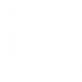 JOURNALISM I - Credit 1.0Grades 9-12					Meets requirements for Performing Fine ArtsThe purpose of this course is to provide instruction in basic aspects of journalism and workshop experiences in journalistic production.  The content should include, but not be limited to, instruction in recognizing and writing news for journalistic media and in developing editorials, sports articles, and feature stories. In addition to written work, students should receive instruction in the history and traditions of journalism as well as workshop experiences in photography, layouts, advertising, printing, and other practical aspects of journalistic enterprise. In connection with workshop experiences, one or more student journalistic products may be published.NEWSPAPER (JOURNALISM II, III, IV) - Credit 1.0Grades 10-12					Prerequisite: Sponsor ApprovalStudents in these courses produce the school newspaper.  The courses provide practical workshop experience, as well as leadership opportunities related to journalism.YEARBOOK (JOURNALISM II, III, IV) - Credit 1.0Grades 10-12					Prerequisite: Sponsor ApprovalStudents in these courses produce the school yearbook.  The courses stress organization and management techniques relating to journalism.  These include leadership, record keeping, and personnel utilization.Student Government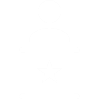 LEADERSHIP SKILLS DEVELOPMENT - Credit 1.0Grades 9 -12					Prerequisite: Sponsor ApprovalThe purpose of this course is to teach leadership skills, parliamentary procedure, problem solving/decision making, communications skills, group dynamics, time and stress management, public speaking, human relations, public relations, team building and other group processes. The content should include but not be limited to, study in self understanding and development in such areas as goal setting, self-actualization and assertiveness and study of organizational theories and management.Reading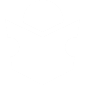 READING 1 - Credit 1.0Grade 9						Prerequisite: According to Skill Needs (FSA Achievement Level) The purpose of this course is the development of critical reading skills for students who need targeted instruction and intervention. This course provides guided instruction in small groups and targeted individual skill building. Focus will be on comprehension strategy development and application, and writing instruction with consistent progress monitoring. READING 2 - Credit 1.0Grades 10					Prerequisite: According to Skill Needs (FSA Achievement Level)The purpose of this course is the development of critical reading skills for students who need targeted instruction and intervention. This course provides guided instruction in small groups and targeted individual skill building, as well as writing support. This course has a student centered focus with online and written assessments for consistent progress monitoring.READING 3 JR. FSA/SAT PREP - Credit 1.0Grade 11						Prerequisite: Preparation of FSA Retake and SATThe purpose of this course is to prepare for the FSA retake or to achieve a concordant score on the SAT/ACT. The primary focus is on test taking skills, text analysis, and comprehension strategy development. Explicit instruction of reading strategies in order to meet benchmarks through small group and individual instruction. Students will complete practice tests and analyze answers in order to develop successful test taking skills.READING 4 SR. FSA/SAT PREP - Credit 1.0Grades 12					Prerequisite: Preparation of FSA Retake and SATThe purpose of this course is to prepare for the FSA retake or to achieve a concordant score on the SAT/ACT. The primary focus is on test taking skills, text analysis, vocabulary development and comprehension strategy development. Explicit instruction of reading strategies in order to meet benchmarks through small group and individual instruction. Students will complete practice tests and analyze answers in order to develop successful test taking skills. SEMANTICS AND LOGIC HONORS - Credit 0.5Grade 9						Prerequisite: Level 3-5 FSA The purpose of this course is to develop higher level thinking skills through the analysis of complex text and ideas. The curriculum integrates topics from a variety of AP level courses and supports the development of rhetorical analysis through writing and discussion.Theater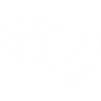 THEATER I (INTRODUCTION TO THEATER) - Credit 1.0Grades 9-12					Meets requirements for Performing Fine ArtsAn overview of theatrical history, practices and literature from Ancient Greek theatre to Contemporary American Drama. THEATER II - IV - Credit 1.0For Grades 10-12		Prerequisite: Theatre I	Meets requirements for Performing Fine ArtsAn introductory acting course focusing on Stanislavski/Method acting. The course will include both monologues and scene study.TECHNICAL THEATRE DESIGN AND PRODUCTION - Credit 1.0Grades 10-12					Meets requirements for Performing Fine ArtsThe purpose of this course is to introduce students to the fundamentals of technical theatre. The content should include, but not be limited to, the following: scenery construction, costuming, make-up, lighting, sound set design, and properties.Mathematics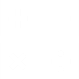 ADVANCED PLACEMENT CALCULUS AB - Credit 1.0Grades 11 – 12		Prerequisite: Pre-Calculus or Placement from Trigonometry The purpose of this course is to provide study of elementary functions and the general theory and techniques of calculus. It is required that the students take the Advanced Placement Examination in Calculus AB. A Graphing Calculator is required for this course.ADVANCED PLACEMENT CALCULUS BC - Credit 1.0Grades 11 -12		Prerequisite: Pre-Calculus		Double block periodThe purpose of this course is to provide an extensive study of the General Theory and Techniques of Calculus. It is required that the students take the Advanced Placement Examination in Calculus BC. A Graphing Calculator is required for this course.ADVANCED PLACEMENT STATISTICS - Credit 1.0Grades 11 – 12						Prerequisite: Algebra II This course explores the concepts of probability and elementary statistics.  It is required that the students take the Advanced Placement Examination in Statistics. A Graphing Calculator is required for this course.AGILE ALGEBRA I - Credit 1.0Grades 9 -12This course provides the foundation for more advanced mathematics courses and develops the skills needed to solve mathematical problems.  The students will be introduced to the scientific and/or graphing calculator.  This course is a graduation requirement.  Successful completion of this course and passing the Florida Standards Assessment (FSA) fulfills graduation benchmarks.  INTENSIFIED ALGEBRA I - Credit 1.0Grade 9							Double block period	This course provides the foundation for more advanced mathematics courses and develops the skills needed to solve mathematical problems.  The two block period provides additional support and preparation for the Florida Standards Assessment (FSA).  The students will be introduced to the scientific and/or graphing calculator.  This course is a graduation requirement.  Successful completion of this course and passing the FSA fulfills graduation benchmarks.  ALGEBRA II - Credit 1.0Grades 9 -12						Prerequisite: Geometry or Geometry HonorsThe course continues the study of the structure of algebra and provides the foundation for applying these skills to other mathematical and scientific fields.  There will be extensive use of the scientific calculator and the student will be introduced to the graphing calculator.   The curriculum is aligned to prepare students for the Florida Standards Assessment (FSA). The earning of credit in this course precludes the earning of credit in Algebra II Honors.ALGEBRA II HONORS - Credit 1.0Grades 9-11						Prerequisite: Geometry or Geometry HonorsThis rigorous course presents an in-depth study of the topics in Algebra II the curriculum is aligned to prepare students for the Florida Standards Assessment (FSA).   The earning of credit in this course precludes the earning of credit in Algebra II. A Graphing Calculator is required for this course.PRE-CALCULUS - Credit 1.0Grades 10-12						Prerequisite:  Algebra II Honors This course emphasizes the trigonometric functions and their applications, the extensions of polynomial functions and the concept and theory of limits. There will be extensive use of the graphing calculators. This is a prerequisite course for Calculus. This course is designed to follow Algebra II or Algebra II Honors.  Credit in this course precludes a credit in Trigonometry. A Graphing Calculator is required for this course.GEOMETRY - Credit 1.0Grades 9-12				Prerequisite: Algebra I or Algebra I HonorsGeometry emphasizes critical thinking involving relationships, proofs, and skill in applying the inductive method to mathematical situations.  All geometry students are required to take the geometry FSA exam.  Successful completion of this course and passing state FSA fulfills graduation benchmarks. The earning of credit in this course precludes the earning of credit in Geometry Honors.  GEOMETRY HONORS - Credit 1.0Grades 9-10				Prerequisite: Algebra I, Algebra I Honors  Geometry Honors gives an in-depth study of the relationships in geometry, proofs, and skill in applying the inductive method to mathematical situations. This course is a prerequisite for Algebra II Honors, Pre-Calculus, and Calculus.  All geometry students are required to take the Geometry EOC exam.  Successful completion of this course and passing state FSA fulfills graduation benchmarks.  The earning of credit in this course precludes the earning of credit in Geometry.ADVANCED TOPICS - Credit 1.0Grades 11-12				Prerequisite Algebra II (Recommended C or below in Algebra 2)This course strengthens the mathematical skills of college bound students who seek more proficiency before moving to other more advanced mathematics courses.INTENSIVE MATH - Credit 1.0Grades 9 -12				Prerequisite: Test Scores and Teacher/Counselor RecommendationThe purpose of this course is to remediate instruction and practice in mathematics skills and concepts related to the state assessments.LIBERAL ARTS MATHEMATICS - Credit 1.0Grades 9 -12  		Prerequisite: Algebra I (with grades C/D can take Algebra 1 in 8th grade and do poorly)The purpose of this course is to strengthen the mathematical skills required for college entrance exams or for further study of advanced mathematics. MATHEMATICAL ANALYSIS – HONORS - Credit .5Grades 11-12				Prerequisite: Algebra IIThis course will enable students to extend their knowledge of functions, acquire additional modes of mathematical reasoning at an introductory level, and develop the skills necessary for the study of calculus.TRIGONOMETRY HONORS - Credit 0.5Grades 10-12				Prerequisite: Algebra II or Algebra II Honors (A or B) The purpose of this course is to provide students with the study of circular and trigonometric functions and their applications.  A Graphing Calculator is required for this course.MATH FOR COLLEGE READINESS - Credit 1.0Grade: 11-12 				Prerequisite: Geometry This course strengthens the mathematical skills required for the college readiness test called PERT. It is designed for students who have passed geometry but who still need strengthening before entering Algebra II. This course will strengthen mathematical skills without the use of a calculator. Colleges DO recognize this course for entrance requirement.MATH FOR COLLEGE SUCCESS - Credit 0.5Grades 11-12				Prerequisite: Algebra II		Paired with ACT/SAT PrepThis course is designed to prepare students for the math portion of the SAT. Content will focus on functions, algebra, geometry, equations, statistics and probability. This course is paired with ACT/SAT Prep.Science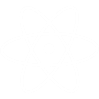 AP BIOLOGY - Credit 1.0Grades 10 -12  AP Biology is intended to provide a rigorous introductory college level biology course with laboratory activities for high school students. Students should possess excellent reading and writing skills. The intensity of the coursework demands that students put forth a significant amount of time and effort to succeed. Focus is on three major areas: Molecules and Cells (25%); Heredity and Evolution (25%); Organisms and Populations (50%). Students will take the AP Biology exam at the end of the course and the score on this exam will determine eligibility for college credit. AP CHEMISTRY - Credit 1.0Grades 10 -12This course is an authorized AP® college equivalency chemistry course designed to be the equivalent of a general chemistry course taken during the first year of college. AP Chemistry provides an orderly development of the fundamental concepts and principles of chemistry. Topics of study include: the structure of matter, states of matter, reactions (acid-base, precipitation, oxidation-reduction, stoichiometry, equilibrium, kinetics, thermodynamics, and descriptive chemistry. Laboratory work is an important component of this course. Technology including graphing calculators, probe ware, and graphing and data analysis software and chemistry apparatus is used throughout this course.This course is represented as a second year chemistry course in high school and is set up to be similar to a college level, yearlong introductory level general chemistry course. The course requires a working knowledge of chemistry and second-year algebra. The pace and depth of the material covered in AP Chemistry exceeds the standard high school chemistry course. The college-level textbook, laboratory work, and time and effort required of students illustrate this higher level of learning. Students are expected to take the AP Chemistry Exam at the end of this course.AP ENVIRONMENTAL SCIENCE - Credit 1.0Grades 10 -12A rigorous course with focus on real world science, in areas of the interrelationships in the natural world. Students will identify and analyze environmental problems by conducting field studies in our Planet Bloomingdale Nature Trail. All students enrolled in AP Environmental Science are REQUIRED to take the national AP Environmental exam.AP PHYSICS 1 - Credit 1.0Grades 11 -12Would you like to get college credit for your knowledge?  Did you ever say to yourself, “If I study kinematics just once more, I’ll certainly understand it this time?”  AP Physics 1 is the course for you.  Almost 75% of what you will cover in AP Physics 1 is a repeat of first year physics: kinematics, dynamics, sound, and electricity.  We add about 25% new stuff to keep it interesting, and we do much cooler labs!  And now with ABSOLUTELY NO CALCULUS AT ALL! All students enrolled in AP Physics-1 are required to take the AP Physics-1 examination for that year.AP PHYSICS 2 - Credit 1.0Grade 12							Prerequisite: AP Physics 1Would you like to get even more college credit for your knowledge?  Did you ever say to yourself, “If I study thermodynamics even once, I’ll certainly understand it?”  AP Physics 2 is the course for you.  Almost 75% of what you will cover in AP Physics 1 is a repeat of first year physics: electricity, magnetism, optics, and waves.  We add about 25% new stuff to keep it interesting, and we do much cooler labs than AP Physics 1 does!  And still with ABSOLUTELY NO CALCULUS AT ALL! All students enrolled in AP Physics-2 are required to take the AP Physics-2 examination for that year.ANATOMY AND PHYSIOLOGY HONORS - Credit 1.0Grades 10 -12Essential principles of human anatomy and physiology will be presented including basic chemistry, cell and tissue studies, and an overview of all the body systems including the integumentary, skeletal, muscular, nervous, endocrine, cardiovascular, lymphatic, respiratory, digestive, urinary, and reproductive systems. The course goes at a rigorous pace and will include papers, projects, and labs to reinforce topics covered in class. Many guest speakers from the medical field will share their expertise and career information.ASTRONOMY HONORS - Credit 1.0Grades 9 - 12Journey through space and time on an intergalactic adventure.  Discover the beauty of our solar system and the mysteries of the universe.  Astronomy takes you in search of black holes and alien life forms.  Stars are within your reach as you prepare to BLAST OFF on the ride of a lifetime.BIOLOGY - Credit 1.0Grade 9The purpose of this one-year course is to provide opportunities to investigate the theories and ideas associated with the biological and environmental sciences in a way that is relevant and usable. Students construct science knowledge by formulating questions, making predictions, planning experiments, making observations, classifying, interpreting and analyzing data, drawing conclusions, and communicating. Students will be able to make informed answers to questions about climate change, fuel shortages and human impact on the environment. Topics to be covered include: Environmental Science, Biochemistry, Cells and the Cell Cycle, Cell Energetics (ATP, Photosynthesis, and Cellular Respiration), Mendelian Genetics, Molecular Genetics, Evolution, Classification, Plants and The Human Body. This course is a required Science course and students must demonstrate proficiency in order to move onto the next Science course.BIOLOGY HONORS - Credit 1.0Grade 9 Honors Biology is a year-long course in the life sciences. Study will include brief studies of all the major facets of living organisms – including cell structure and function; basic biochemistry, a survey of the major kingdoms of organisms; selected topics in human anatomy, physiology, genetics and reproduction; and an introduction to major ecological and evolutionary concepts. The honors class moves at a quick pace. The successful honors student will have a good work ethic, good attendance, and a healthy curiosity about the natural world. CHEMISTRY - Credit 1.0Grades 10 - 12This course provides students with the study of the composition, properties and changes associated with matter.  The content includes classification and structure of matter, atomic theory, periodic table bonding, chemical formulas, chemical reactions and balanced equations, behavior of gases, physical changes, acids, bases and salts and energy associated with physical and chemical changes.CHEMISTRY HONORS - Credit 1.0			Grades 10 – 12				Prerequisite:  Co-enrolled in Algebra II or TrigonometryA rigorous study of the composition, properties and changes associated with matter.  The content includes heat, changes of matter, atomic structure, periodic table, bonding, formulas, and equations, mole concept, gas laws, energy and orders reaction rates and equilibrium, solutions, acids, bases, salts, nuclear chemistry, electrochemistry, and organic chemistry.  EARTH SCIENCE - Credit 1.0Grades 9 – 12Dynamic lab based course with in-depth study of the Earth, its structure, the forces at work internally and on the surface. Investigation into the Earth’s role in our solar system, galaxy, and universe. Explore the mysteries you never realized existed here on Terra Firma.EARTH SCIENCE HONORS - Credit 1.0					Grades 9-12Dynamic lab based course with an in-depth study of the Earth, its structure, the forces at work internally and on the surface. Investigation into the Earth’s role in our solar system, galaxy, and universe. Explore the mysteries you never realized existed here on Terra Firma.FORENSIC SCIENCE HONORS - Credit 1.0Grades 10-12Forensics is a laboratory course identifying the avenues in which science is applied to the law.  The purpose of this course is to expose students to the techniques, skills and innovations being used in the modern crime laboratory and their uses in the criminal justice system. This is an elective course and does not count as one of the three credits required for graduation.MARINE BIOLOGY HONORS - Credit 1.0Grades 10 - 12This one-course is designed to survey the oceans of the world with special attention paid to the Florida marine ecosystem.  Students will understand the need for conservation and how to address questions regarding our aquatic habitats. Students will also design their own experiments, form hypotheses and conduct analysis. Topics in this course include Aquarium Science, History of Oceanography, Physical, Geological and Chemical Oceanography, and Marine Biology.  Students are required to maintain a saltwater aquarium kept on school property and may be asked to participate in other projects chosen by the teacher. This course meets Science elective credit and honors credit for graduation.PHYSICAL SCIENCE - Credit 1.0Grade 10-12Knowledge of physical science is the result of years of experimentation. Therefore, to fully understand these concepts and ideas, laboratory, individual projects, and group work will be an integral part of this course. This one-year course will focus on Chemistry during the first semester and Physics during the second semester. Chemistry topics include: Matter, States of Matter, Atomic Structure, Periodic Table, Acids, Bases, Salts and Solutions. Physic topics include: Motion, Forces, Work and Energy, Waves, Sound and Light, Electricity and Magnetism.PHYSICS HONORS - Credit 1.0				Grades 11 – 12						Prerequisite:  Algebra II Newtonian Physics at its finest!  From Galileo, Kepler, Newton to Hawking, we study concrete examples of kinematics, dynamics, energy transformations and the processes involved.  You need a good working knowledge of mathematics to enjoy the equation manipulations often necessary to understand these energy transformations.  Second semester, we discover concepts about light, heat, sound magnetism, electricity and nuclear particles.  Throughout the year, you will have many hands-on lab experiences.  ZOOLOGY HONORS - Credit 1.0			Recommended for Grades 10 – 12This course is intended to provide students with a systematic overview of invertebrate and vertebrate animal anatomy and physiology. Representative organisms will be studied to investigate all body systems and animal care, behavior and research requirements will be presented.Social Studies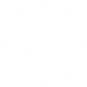 ADVANCED PLACEMENT HUMAN GEOGRAPHY - Credit 1.0Grades 9-12The purpose of this course is to introduce students to the systematic study of patterns and processed that have shaped human understanding, use, and alteration of the Earth’s surface.  Students employ spatial concepts and landscape analysis to examine human social organization and its environmental consequences.  They also learn about the methods and tools geographers use in their science practice.ADVANCED PLACEMENT WORLD HISTORY - Credit 1.0Grades 10-12The purpose of advanced placement world history is to provide students with the opportunity to develop the analytic skills and factual knowledge necessary to deal critically with the problems, content, and materials of world historic development.  Specific content  to be covered will include, but not be limited to geo historic development in time and space, comparative views of History, the origin and development of contrasting civilizations, an analysis of cultural universals, the role of religion in historic change, the varieties of contrasting political theories and philosophies, the role of science and technology as a social catalyst, nationalism as a cohesive force in history, the diversity of economic thought and practices in the world, an analysis of the influence of the major figures and events, and interpretations concerning the historical development of our present world order.  Reference should be made to current advanced placement course description for World History published by the College Board.ADVANCED PLACEMENT COMPARATIVE GOVERNMENT AND POLITICS - Credit 0.5Grades 11- 12The purpose of Advanced Placement Comparative Government and Politics is to help students gain knowledge of the world's diverse political structures and practices. The course encompasses the study of the government and politics in Great Britain, France, Russia, China, and a developing nation. Emphasis is on general concepts used to interpret key political relationships found in almost all national politics. Specific content to be covered will include, but not be limited to, the nature and sources of governments; legitimacy; the historical evolution of political traditions; the transmission of political values; the bases and institutional expression of social stratification; the citizens' role in political life; the institutions of national government; the role of political parties and interest groups; the sources, nature, and consequences of political change; and methods of comparative political analysis.ADVANCED PLACEMENT UNITED STATES GOVERNMENT & POLITICS - Credit 0.5Grades 11- 12The purpose of Advanced Placement United States Government & Politics course is to give students a critical perspective on politics and government in the United States. This course involves the study of the general concepts used to interpret American politics and the analysis of specific case studies. It also requires familiarity with the various institutions, groups, beliefs, and ideas that make up the American political reality.  Specific content to be covered will include, but not be limited to, Federalism and the separation of powers; the development of the Constitution; the process of politics, the nature of public opinion; the role of political parties and interest groups; the major formal and informal institutional arrangement of powers; and the development of civil liberties and civil rights. ADVANCED PLACEMENT MACROECONOMICS - Credit 0.5Grades 12					Paired with AP MicroeconomicsThis course deals with aggregated decision-making of the economy as a whole and the role of government in the economy, particularly as it applies to the American free enterprise system. Gross Domestic Product, price indexes, economic policy, unemployment and inflation and the global economy are all concepts to be included in the study. ADVANCED PLACEMENT MICROECONOMICS - Credit 0.5Grades 12					Paired with AP MacroeconomicsThis course deals with decision-making of households and businesses in answering the basic questions - what to produce, how to produce it, and for whom to produce it. Concepts such as supply and demand, product and factor markets, costs, revenues, market structures and profit maximization will be studied and analyzed. ADVANCED PLACEMENT UNITED STATES HISTORY - Credit 1.0Grades 11-12The purpose of Advanced Placement American United States History is to provide students with the opportunity to develop the analytic skills and factual knowledge necessary to deal critically with the problems, content, and materials of American historic development. This is done by focusing on persistent themes and change in history and by applying historical reasoning to seek solutions to contemporary problems.  Specific content to be covered will include, but not be limited to: geographic-historic and time-space relationships, the development of American culture and institutions, significance of American westward expansion and development of American ideals and characteristics, effects of the American colonial experience on national development, enlightened thinking and its relationship to the Declaration of Independence and the Constitution, socioeconomic and political forces and compromises that formed the Constitution and the Bill of Rights, sectionalism as a change force in United States history, role of the Civil War in resolving constitutional and economic issues in American life, technological change and societal reaction, variety of changing American lifestyles, and changes in United States foreign policy.  Integral components of this course will include, but not be limited to, the formation of generalizations from primary sources in history, the synthesis and evaluation of information, the development of a set of criteria for judging proposed courses of action in terms of actual and projected consequences, the comparison of eras with similar trends, an analysis of the impact of major historical figures and groups on American and world events, the detection of bias in making conclusions, and the emergence of patterns in historical development. Reference should be made to current advanced placement course description for American History published annually by the College Board. ADVANCED PLACEMENT PSYCHOLOGY - Credit 1.0Grades 10 -12The purpose of the Advanced Placement course in Psychology is to introduce students to the systematic and scientific study of the behavior and mental processes of human beings and other animals. Students are exposed to the psychological facts, principles, and phenomena associated with each of the major subfields within psychology. They also learn about the methods psychologists use in their science and practice. The course traces the emergence of scientific psychology in the nineteenth century from its roots in philosophy and physiology and covers the development of the major "schools" of psychology, showing how these schools differed in what they viewed as the proper subject matter of psychology and the methods they used to study it. This historical introduction helps students gain an understanding of the principles twentieth-century approaches to psychology: behavioral, biological, cognitive, humanistic, and psychodynamic. Students learn how these approaches differentially guide research and practice in psychology. ADVANCED PLACEMENT EUROPEAN HISTORY - Credit 1.0Grades 11 -12The AP European History course focuses on developing students’ understanding of European history from approximately 1450 to present.  The course has students investigate the content of European history for significant events, individuals, developments, and processes in four historical periods, and develop and use the same thinking skills and methods (analyzing primary and secondary sources, making historical comparisons, chronological reasoning, and argumentation) employed by historians when they study the past. The course also provides five themes (interaction of Europe and the world, poverty and prosperity, objective knowledge and subjective visions, states and other institutions of power, and individual and society) that students explore throughout the course in order to make connections among historical developments in different times and places.AFRICAN HISTORY - Credit 0.5Grades 9-12This course is designed to serve two purposes: first, to provide students with a wide interdisciplinary introduction to African Studies; and second, to expose students to some of the course requirements they may see in a college survey course. At the end of this semester, students will have a better understanding of the immense diversity found on the African continent, the ways in which Africa’s diversity is both beneficial as well as detrimental to its future, and how Africa’s diversity is expressed through history, religion, and identity as both solidarity and conflict.  The underlying theme of the course is to have students interpret contemporary African issues with an informed historical background in order to see how that learning about Africa’s past and present can help us identify the challenges that Africans will face in the future.  Students will be challenged throughout the semester to develop their own answers to some of the questions that will be raised by studying African history and flesh out their thoughts and arguments through discussion and writing.  This course is designed to help students to develop the skills necessary to do better research and articulate their thoughts, which means that this course will develop important life skills that can be carried forward throughout the student’s academic and professional careers.  AFRICAN-AMERICAN HISTORY - Credit 0.5Grades 9-12The purpose is to provide students with the opportunity to acquire an understanding of African-Americans through an overview of those significant events which have effected their formation in the United States. Appropriate concepts and skills will be developed in connection with the content that follows. Specific content will include, but not be limited to, an understanding of maps and time-special relationships, the African heritage, Afro-American life during the colonial period, the dilemma of Black-Americans, Afro-American involvement in the westward expansion and the industrialization of the nation, black population shifts in American historical periods, the rise of Jim Crow in the South, the changes in African American life styles from generation to generation, the Civil rights Movement, problems and potentials facing Black-Americans in this nation, and the achievements of major Black Americans.AMERICAN GOVERNMENT - Credit 0.5Grades 12The purpose of this course is to enable students to gain an understanding of American government and political behavior that is essential for effective citizenship and active involvement in a democratic American society.  The content should include, but not be limited to, the following: interrelationship between American government and the American economic system; documents that shape our political traditions, including the Declaration of Independence, the Constitution; municipal and county government; the evolving role of political parties and interest groups in determining government policy; how rights and responsibilities of citizens in a democratic state have evolved and been interpreted; contemporary political issues; career opportunities available in government services; importance of civic participation in the democratic political process; role of women and diverse cultural groups in the development of our political system.AMERICAN GOVERNMENT HONORS - Credit 0.5Grades 12The purpose of this course is to enable students to gain an understanding of American government and political behavior that is essential for effective citizenship and active involvement in a democratic American society.  The content should include, but not be limited to, the following: interrelationship between American government and the American economic system; documents that shape our political traditions, including the Declaration of Independence, the Constitution; municipal and county government; the evolving role of political parties and interest groups in determining government policy; how rights and responsibilities of citizens in a democratic state have evolved and been interpreted; contemporary political issues; career opportunities available in government services; importance of civic participation in the democratic political process; role of women and diverse cultural groups in the development of our political system.UNITED STATES HISTORY - Credit 1.0Grade 11The purpose of this course is to enable students to understand the development of the United States within the context of history with major focus on the post-Reconstruction period.  The content should include, but not be limited to, the following: review of U.S. History prior to 1880; time-space relationships; significant turning points and trends in the development of United States culture and institutions; impact of expansion on the United States character; origin of United States documents, ideals and characteristics; the changing role of the Constitution over the centuries; political, social and economic conflicts and resolutions; technological and urban transformation of the United States in the 19th and 20th centuries; changes in lifestyles of United States citizens; changes in United States foreign policy from regional to global; cyclical characteristics of United States economic development through the centuries; contemporary domestic and foreign issues that affect the United States with projected scenarios through the 21st century.UNITED STATES HISTORY HONORS - Credit 1.0Grade 11The purpose of American History Honors is to provide students with the opportunity to acquire an in-depth and comprehensive understanding of the chronological development of the American people by examining the political, economic, social, religious, military, scientific, and cultural events that have affected the nation. Implicit in this is an understanding of the historical method, the inquiry process, historical reasoning and interpretation, and the issues of external and internal validity. This course enables students to understand the development of the United States within the context of history with major focus on the post-Reconstruction period appropriate concepts and skills will be developed in connection with the content that follows.  The content should include, but not be limited to, the following: review of U.S. History prior to 1880; time-space relationships; significant turning points and trends in the development of United States culture and institutions; impact of expansion on the United States character; origin of United States documents, ideals and characteristics; the changing role of the Constitution over the centuries; political, social and economic conflicts and resolutions; technological and urban transformation of the United States in the 19th and 20th centuries; changes in lifestyles of United States citizens; changes in United States foreign policy from regional to global; cyclical characteristics of United States economic development through the centuries; contemporary domestic and foreign issues that affect the United States with projected scenarios through the 21st century.ECONOMICS - Credit 0.5Grade 12The purpose of Economics is to provide students with the opportunity to acquire an understanding of the way in which society organizes its limited resources to satisfy unlimited wants. The student will be introduced to the major characteristics of the mixed market economic system in the United States and how the basic economic questions are answered. The major emphasis is to provide the students with an understanding of the forces of the marketplace by examining the effect of their role as producer, consumer, saver, investor, resource owner, voter, and taxpayer on the system. Appropriate concepts and skills will be developed in connection with the content that follows.  Specific content to be covered will include, but not be limited to, combining economic understanding in reaching decisions in the marketplace. Necessary to that understanding are the roles and impact of economic wants, productive resources, scarcity and choices, opportunity costs and tradeoffs, economic incentives, specialization, comparative advantage, division of labor, interdependence, how markets work, savings and investment, the role of the citizen as producer, consumer, and decision-maker, the role and function of government policy, the role of money and financial institutions, and labor. ECONOMICS HONORS - Credit 0.5Grade 12The purpose of Economics Honors is to provide students with the opportunity to acquire a comprehensive understanding of the way in which society organizes to utilize its limited resources to satisfy unlimited wants and the distinguishing characteristics of other types of economic systems with particular attention to the American mixed market system. The major emphasis is to provide the student with the tools to examine and analyze the implications of market solutions and public policy decisions related to economic problems. Appropriate concepts and skills will be developed in connection with the content that follows.  Specific content to be covered will include, but not be limited to, combining economic understanding in reaching decisions in the marketplace. Necessary to that understanding are the role and impact of economic wants, productive resources, scarcity and choices, opportunity costs and tradeoffs, economic incentives, specialization, comparative advantage, division of labor, interdependence, how a market functions, the role of pricing and price determination, types of market failures, savings and investment, the role and function of government and governmental policy, the function of money and financial institutions, labor supply and demand, the distinction between micro and macroeconomic problems, types of competition, inflation, unemployment, monetary and fiscal policy and implications, and social economic goals: freedom, economic efficiency, equity, full employment stability, and growth.FLORIDA HISTORY- Credit 0.5Grades 9-12Students understand the development of the state of Florida within the context of history by examining connections to the past to prepare for the future as participating members of a democratic society. Students use knowledge pertaining to history, geography, economics, political processes, religion, ethics, diverse cultures and humanities to solve problems related to the multifaceted issues that will face them in the 21st century.LAW STUDIES HONORS- Credit 0.5Grades 9-12The purpose of Law Studies is to provide students the opportunity to acquire an understanding of the American legal process with an emphasis on Florida law. Appropriate concepts and skills will be developed in connection with the content that follows.  Specific content to be covered will include, but not be limited to, an understanding of the study of historical antecedents for law, constitutional guarantees of citizens, different kinds of laws, comparison of adult and juvenile justice systems, the value of law in society, the role of law enforcement officials, the importance of the adversarial relationships in American jurisprudence, the evolution of interpretations, social values, and their impact on interpretations of the law, and the supremacy of the Constitution.PHILOSOPHY HONORS - Credit 0.5Grades 10 -12The learner will explore the foundations of philosophy through a historical exploration of the great thinkers. The course will focus on the definition and application of philosophy, appropriate vocabulary, and the notion that everyone should be engaged in the 'doing' of philosophy. The content should include, but not be limited to, the following: definition and application of philosophy, vocabulary of philosophy, master philosophies, and the development of a personal philosophy. ANTHROPOLOGY HONORS – Credit 0.5Grades 10 -12The purpose of Anthropology Honors is to provide students with the opportunity to acquire an understanding of the differences and similarities, both biological and cultural, in human populations. Students recognize the characteristics that define their culture and gain an appreciation for the culture of others.HISTORY OF HOLOCAUST – Credit 0.5Grades 11 -12The Holocaust course examines the events of the Holocaust. A further purpose of this course is to enable students to understand their connection to the development of civilization by examining the past to prepare for their future as participating members of a global com-munity. The content includes but is not limited to the following: examination of twentieth century pogroms and examination of twentieth century genocides.PSYCHOLOGY I – Credit .05Grades 9-12The purpose of Psychology is to provide students with the opportunity to acquire an understanding of human behavior, behavioral interaction, and the progressive development of individuals. Appropriate concepts and skills will be developed in connection with the content that follows.  Specific content to be covered will include, but not be limited to, the theories and methods of study employed by psychologists, human growth and development, self-concept development, adjustment, intelligence, personality and behavior, frustration, abnormal behavior, conformity, autonomy, alienation, stress, mental health, and therapy.PSYCHOLOGY II - Credit 0.5Grades 10-12The purpose of Psychology II is to provide students with the opportunity to expand an understanding of human behavior, behavioral interaction, and the progressive development of individuals. Appropriate concepts and skills will be developed in connection with the content that follows. After successfully completing this course, the student will be able to: recognize the types of descriptive and inferential statistics, understand how information is stored and retrieved, understand the functions of sensing and perceiving, recognize the interaction between motivation and emotion, distinguish among the states of altered consciousness, recognize the prevalence of stress in society, understand the role of adjustment in society, understand the theories of human interaction, and utilize the appropriate vocabulary, reference/study, critical thinking and decision making skills.  SOCIOLOGY - Credit 0.5Grades 10-12The purpose of Sociology is to provide students with the opportunity to acquire a basic understanding of group interaction and its impact on individuals. Appropriate concepts and skills will be developed in connection with the content that follows. Specific content to be covered will include, but not be limited to, an understanding of the methods of study employed by sociologists, social institutions and norms, social classes, relationships between the sexes, racial and ethnic groups, the handicapped, societal determinants, group behavior, the socialization process (including the transmission of group behavior), social deviation, social conflict, social roles, social stratification, social participation, and the role of social organizations and institutions (including their interrelationships and interdependence). WORLD HISTORY - Credit 1.0Grade 10The purpose of World History is to provide students with the opportunity to acquire an understanding of the chronological development of civilization by examining the political, economic, social, religious, military, dynastic, scientific, and cultural events that affected humanity. Appropriate concepts and skills will be developed in connection with the content that follows.  Specific content to be covered will include, but not be limited to, an understanding of geographic-historic and time-space relationships. The use of arbitrary periodization in history, a review of prehistory, the rise of civilization and cultural universals, the development of religion and the impact of religious thought, the evolution of political systems and philosophies, the interaction of science and society, the development of nationalism as a global phenomenon, the origin and course of economic systems and philosophies, the influence of major historical figures and events, and contemporary world affairs.WORLD HISTORY HONORS - Credit 1.0Grade 10The purpose of World History Honors is to provide students with the opportunity to acquire a comprehensive understanding of the past in terms of what has been interpreted about change or process as it relates to the development of humanity. This is done by analyzing the political, economic, social, religious, military, dynastic, scientific, and cultural events that have shaped and molded humanity. Implicit in this is an understanding of the historical method, the inquiry process, historical reasoning and interpretation, and the issues of external and internal validity. Appropriate concepts and skills will be developed in connection with the content that follows. Specific content to be covered will include, but not be limited to, geo-historic development in time-space, comparative views of history, the origin and development of contrasting civilizations, an analysis of cultural universals, the role of religion in historical change, the varieties of contrasting political theories and philosophies, the role of science and technology as a social catalyst, nationalism as a cohesive force in history, the diversity of economic thought and practices in the world, an analysis of the influence of the major figures and events, and interpretations concerning the historical development of our present world order. WOMEN’S STUDIES - Credit 0.5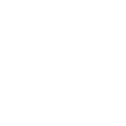 Grades 10-12The purpose of this course is to provide students with the opportunity to get an in-depth look into the history of feminism.  Students will be introduced to feminist theories, approaches, and a historical look into the evolution of feminism over a 100 year time span.  The content should include but not be limited to United States feminism.  Student must be willing to participate in discussions and have a strong background in English and History.HISTORY OF THE VIETNAM WAR - Credit 0.5Grades 10 – 12The history of the Vietnam War covers the United States’ involvement in Southeast Asia from 1919 until the present.  Student’s researches what decision were made, who were the decision makers, and what impact did the decisions have on our society.  The course of study utilizes the music of the 60’s, declassified documents, videos, and several guest speakers.  Through role playing, the students face situations of the 60’s and understand the decisions that impacted the American and Vietnamese societies.COURT PROCEDURES - Credit 0.5Grades 10-12				Meets requirements: Elective credit for graduation  Students develop their ability to function effectively in society by understanding the judicial systems of the United States and Florida.  They also participate in mock trials.World LanguagesFRENCH I - Credit 1.0Grades 9 -12 The purpose of this course is to introduce students to the target language and its culture and to develop communicative skills and cross-cultural understanding.  The content should include, but not be limited to, beginning skills in listening and speaking with special attention to pronunciation, introduction to reading and writing, fundamentals of grammar and fundamentals of culture. This course is designed for non-native speakers of French.FRENCH II - Credit 1.0Grades 9 -12 							Prerequisite: French IThe purpose of this course is to reinforce the fundamental skills previously acquired by the students. This course develops increased listening, speaking, reading, and writing skills, as well as cultural awareness.  The content should include, but not be limited to, an expansion of the listening and oral skills previously acquired. Reading and writing should receive more emphasis, while oral communication remains the primary objective. This course should continue the cultural survey of French-speaking people.FRENCH III HONORS - Credit 1.0Grades 9 -12 							Prerequisite: French II This purpose of this course is to master and expand the skills previously acquired by the students. The content should include, but not be limited to, expansions of vocabulary and conversational skills through discussions based on selected readings. Student acquisition of grammatical concepts should be strengthened by analyzing reading selections. Contemporary vocabulary should stress activities which are important to everyday life of French-speaking people.FRENCH IV HONORS - Credit 1.0For Grades 10-12							Prerequisite: French III The purpose of this course is to expand the skills previously acquired by the students.  The content should include, but not be limited to, more advanced language structures and idiomatic expressions with emphasis on conversational skills. There should be additional growth in vocabulary for practical purposes including writing. Reading selections should be varied.SPANISH I - Credit 1.0Grades 9-12 The purpose of this course is to introduce students to the target language and its culture and to develop communicative skills and cross-cultural understanding. This course is designed for non-native speakers of Spanish.  The content should include but not be limited to, beginning skills in listening and speaking with special attention to pronunciation. An introduction to reading and writing should also be included, as well as the fundamentals of grammar and culture.SPANISH II - Credit 1.0Grades 9-12 							Prerequisite: Spanish I The purpose of this course is to reinforce the fundamental skills acquired by the students. This course develops increased listening, speaking, reading, and writing skills as well as cultural awareness. The content should include, but not be limited to, an expansion of the listening and oral skills. Reading and writing should receive more emphasis, while oral communication remains the primary objective. This course should continue the cultural survey of Spanish-speaking people.SPANISH III HONORS - Credit 1.0Grades 9-12 							Prerequisite: Spanish II The purpose of this course is to master and expand the skills acquired by the students.  The content should include, but not be limited to, expansions of vocabulary and conversational skills through discussions based on selected readings. Students' acquisition of grammatical concepts should be strengthened by analyzing reading selections. Contemporary vocabulary should stress activities important to everyday life of Spanish-speaking people.SPANISH IV HONORS - Credit 1.0Grades 9-12 							Prerequisite: Spanish III The purpose of this course is to expand the skills previously acquired by the students.  The content should include, but not be limited to, more advanced language structures and idiomatic expressions, with emphasis on conversational skills. There should be additional growth in vocabulary for practical purposes, including writing. Reading selections should be varied.SPANISH V HONORS - Credit 1.0Grades 10-12 							Prerequisite: Spanish IVThe purpose of this course is to expand the skills previously acquired by the students.  The content should include, but not be limited to more advanced language structures and idiomatic expressions, with emphasis on conversational skills.  There should be additional growth in vocabulary for practical purposes, including writing.  Reading selections should be varied.AP SPANISH LANGUAGE AND CULTURE - Credit 1.0Grades 11 -12 							Prerequisite: Spanish IV This course emphasizes communication (understanding and being understood by others) by applying interpersonal, interpretive, and presentational skills in real-life situations. This includes vocabulary usage, language control, communication strategies, and cultural awareness. The AP Spanish Language and Culture course strives not to overemphasize grammatical accuracy at the expense of communication. To best facilitate the study of language and culture, the course is taught almost exclusively in Spanish.Art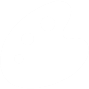 CREATING 2D ART - Credit 0.5Grades 9-12					Meets requirements for Performing Fine ArtsThis course is an introduction to two-dimensional art methods such as drawing, painting, color theory, perspective, and pen and ink. The content also includes the study of Art History from various cultures and periods as well as contemporary works. Students will learn to analyze artwork using basic criticism techniques. Art 2D/I is a course based on project participation.CREATING 3D ART - Credit 0.5Grades 9-12					Meets requirements for Performing Fine ArtsThis course is an introduction to three-dimensional art methods such as clay, ceramics, paper mache, plaster, wire, and recycled sculpture. This content also includes the basic study of Art History from various cultures and periods, as well as contemporary sculpture. Students will learn to analyze works of art using basic criticism techniques. Art 3D/I is a course based on project participation.2-D STUDIO ART II - Credit 1.0Grades 10-12					Meets requirements for Performing Fine ArtsPrerequisite: Creating 2D Art I and Instructor Signature This course is designed to continue at a higher level, the progress of skill work and technical experiences acquired the previous year in Art 2D/CI.  The Elements and Principles of Art will continue to be the basis for further visual exploration of artworks.  A variety of media is used such as drawing, painting, printmaking, and scratchboard.  Art history and critical analysis will also be employed.PORTFOLIO DEVELOPMENT DRAWING HONORS – Credit 1.0Grades 11-12					Meets requirements for Performing Fine Arts	Prerequisites: B average in 2D Studio Art II and Instructor SignatureThis course is designed for the serious art student to develop a body of work. Artists may work in, but are not limited to; drawing, painting, printmaking, and/or mixed media that emphasizes line quality, rendering of form, composition, surface manipulation, and/or illusion of depth. Students regularly reflect on aesthetics and art issues individually and as a group. Students’ portfolios show personal vision and artistic growth over time, evidence of sophisticated analytical and problem-solving skills based on historical and cultural knowledge.  Artists are required to work outside of class time and must participate in high school, congressional and state Art Shows.ADVANCED PLACEMENT STUDIO ART DRAWING  - Credit 1.0 Grade 12						Meets requirements Performing Fine ArtsPrerequisites: B average portfolio drawingThis is a college level course designed for the serious art student to continue to develop a portfolio that visually explores a particular artistic concern, articulated and supported by a written artist's statement. This course will both challenge and encourage students to develop mastery of concepts, composition, and technical skills promoting personal vision and growth in artistic expression. The student must dedicate a minimum of 5-10 hours per week to AP Studio work.  High level skills, techniques and concepts will be emphasized and the course will incorporate self- evaluations, teacher & peer reviews, and group critiques. Artists are required to participate in high school art competitions, congressional and state Art Shows.ADVANCED PLACEMENT 2D STUDIO ART - Credit 1.0Grade 11-12					Meets requirements Performing Fine ArtsThis course is designed to continue towards development of college level quality, concentration, and breadth in drawing and similar media.  The class includes in depth experiences in the production of artwork, focusing on technical skill work as well as high-level concepts.  Evaluation of the required work is implemented according to national standards, which involves slide presentation and documentation. College credit may also be earned.Music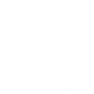 BAND I (Freshman Band) - Credit 1.0Grade 9					Prerequisite: One year of band in middle schoolMeets requirement for Performing Fine Arts credit.The purpose of this course is to provide students with opportunities to develop musicianship skills in band and instrumental ensembles. The content will include, but is not limited to, enabling students to develop fundamental skills in characteristic tone production, band performance techniques, musical literacy, and music appreciation.  Participation in all Marching Band activities is required.BAND II, III, IV (Concert and Symphonic Band) - Credit 1.0Grades 10 -12 				Prerequisite: Band I Meets requirement for Performing Fine Arts credit.The purpose of this course is to extend musicianship skills in band instrumental ensembles. The content will include, but is not limited to, extending skill development in characteristic tone production, band performance techniques, musical literacy and music appreciation.  Participation in all Marching Band activities is required.BAND II, III, IV (Wind Ensemble) - Credit 1.0Grades 10 -12 				Prerequisite: Group is selected by audition.Meets requirement for Performing Fine Arts credit.The purpose of this course is to provide instrumental instruction in a class situation.  The content will include, but is not limited to, instruction in performance techniques peculiar to given instruments with emphasis placed on technical and musical fundamentals and listening skills. Participation in all Marching Band activities is required.JAZZ ENSEMBLE I, II, III, IV - Credit 1.0Grades 11-12 				Prerequisite: Director RecommendationMeets requirement for Performing Fine Arts credit.The purpose of this course is to provide students with an introduction to styles and idiomatic performance techniques of representative contemporary popular music and jazz literature. The content will include, but is not limited to, enabling students to interpret beginning levels of varying styles of jazz literature. Emphasis is placed on characteristic tone production and idiomatic performance techniques.CHORUS I (Freshman Women’s Choir) - Credit 1.0Grades 9 -12 				Meets requirement for Performing Fine Arts credit.The purpose of this course is to provide students with experiences in basic vocal production techniques and part singing.  The content will include, but is not limited to, enabling students to develop fundamental skills in choral tone production, performance techniques, musical literacy and music appreciation.CHORUS I, II, III, IV (Women’s Choir) - Credit 1.0Grades 10 -12 				Meets requirement for Performing Fine Arts credit.The purpose of this course is to provide students with experiences in basic vocal production techniques and part singing.  The content will include, but is not limited to, enabling students to develop fundamental skills in choral tone production, performance techniques, musical literacy and music appreciation.CHORUS I, II, III, IV (Men’s Choir) - Credit 1.0Grades 9 -12 				Meets requirement for Performing Fine Arts credit.The purpose of this course is to provide students with experiences in basic vocal production techniques and part singing within a unique men’s choir setting.  The content will include, but is not limited to, enabling students to develop fundamental skills in choir tone production, performance techniques, musical literacy and music appreciation. CHORUS II, III, IV (Advanced Women’s Choir) - Credit 1.0Grades 10-12 				Prerequisite: Chorus I and Director RecommendationMeets requirement for Performing Fine Arts credit.The purpose of this course is to extend experiences in advanced vocal production techniques and part singing.     The content will include, but is not limited to, extending development of musicianship skills including advanced sight reading, advanced choral performance techniques, vocal tone production, musical literacy, and music listening.VOCAL ENSEMBLE I, II, III, IV (Ambassadors & Silhouettes) - Credit 1.0Grades 9-12 		Prerequisite:  Group is selected by auditionMeets requirement for Performing Fine Arts credit.The purpose of this course is to develop performance skills in ensembles through the study of jazz and swing choral literature.  The content will include, but is not limited to, development of appropriate vocal tone, balance, blend and stylistic interpretation.  Content may also include instrumental accompaniment and choreography.ADVANCED PLACEMENT MUSIC THEORY - Credit 1.0Grades 11-12 The purpose of this course is to teach students analysis application of musical fundamentals as practiced in the various historical periods.  The content will include, but is not limited to, instruction in the structure of music composition through written analysis and performance with emphasis placed on aural development, harmonic notation and analysis. Requires that student take the AP test in May.ORCHESTRA I (freshman) - Credit 1.0Grade 9  			Prerequisite: One year of orchestra in middle schoolMeets requirement for Performing Fine Arts credit.The purpose of this course is to develop musicianship skills in music ensembles on orchestral instruments.  Music selected for this course will be written for strings, and rated as a “B” or “C” according to the Florida Orchestra Association music rating scale.  The content will include, but is not limited to, enabling students to develop basic fundamental skills in characteristic tone production, orchestral performing techniques, music literacy, music theory, and music appreciation.ORCHESTRA II, III, IV (Concert) - Credit 1.0Grades 10 -12 		Prerequisite: One year Orchestra in High School Meets requirement for Performing Fine Arts credit.The purpose of this course is to hone the skills developed in the orchestra I class.  Music selected for this course will be written for strings, and rated as a “B” or “C” according to the Florida Orchestra Association music fundamental skills in characteristic tone production, orchestral performing techniques, musical literacy, music theory, and music appreciation.  Students must have successful completed the requirements of the freshman orchestra class to be promoted to this course.  ORCHESTRA I, II, III, IV (Symphony Orchestra) - Credit 1.0Grades 10-12 		Prerequisite: One year high school orchestra and or private lessonsMeets requirements Performing Fine ArtsThe purpose of this course Is further extending musicianship and ensemble experiences in a full orchestra setting.  Music selected for this for this course will generally be written for full orchestra, and rated “A” or “B” according to the Florida Orchestra Association music rating scale.  The content will include, but is not limited to, interpretation of advanced level music, orchestral performing techniques, and analysis of form, style, and history in the performance and preparation of varied orchestral literature.  It is necessary for students to audition for admittance, due to the level of the music.  ORCHESTRA I, II, III, IV (Chamber Orchestra) Credit 1.0Grades 9 -12 		Prerequisite: One year Orchestra in High School and/or private lessonsMeets requirement for Performing Fine Arts credit.The purpose of this course is to develop independence in musicianship, performance techniques and aesthetic awareness through the rehearsal and performance of varied orchestral literature.  Music selected for this course will generally be written for string orchestra, and rated and “A” or “B” according to the Florida Orchestra Association music rating scale.  The content will include, but is not limited to, interpretation of advanced level music, development of independent musicianship, tone production and performance techniques, analysis of form, style, and history, in the performance and preparation of varied orchestral literature, formulation of critical listening skills and aesthetic values.  It is necessary for students to audition for admittance, due to the difficulty level of the music.  GUITAR 1 - Credit 1.0Grades 9 -12 		Meets requirement for Performing Fine Arts credit.Students with little or no experience develop basic guitar skills and knowledge, including simple and full-strum chords, bass lines and lead sheets, barre and power chords, foundational music literacy and theory, major scales, simple finger-picking patterns, and ensemble skills for a variety of music. Beginning guitarists explore the careers and music of significant performers in a variety of styles. Public performances may serve as a culmination of specific instructional goals. Students may be required to attend and/or participate in rehearsals and performances outside the school day to support, extend, and assess learning in the classroom. This course may also require students to obtain a musical instrument (e.g., borrow, rent, purchase) from an outside source.INSTRUMENTAL TECHNIQUES (PERCUSSION) I-IV - Credit 1.0Grades 9 -12 		Meets requirement for Performing Fine Arts credit.Students in this entry-level class focus on the development of musical and technical skills on a specific instrument through etudes, scales, and selected music literature. Through problem-solving, critical thinking, and reflection, students develop the physical and cognitive skills to be more disciplined performers. Public performances may serve as a culmination of specific instructional goals. Students may be required to attend and/or participate in rehearsals and performances outside the school day to support, extend, and assess learning in the classroom. This course may also require students to obtain a musical instrument (e.g., borrow, rent, purchase) from an outside source. Technology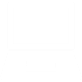 DIGITAL DESIGN I - Credit 1.0Grades 9 -12				Meets requirements for Performing Fine Arts creditLearn how to create brochures, business cards, letterhead, newsletters, flyers, invitations, cards, calendars, magazine ads, CD covers, program posters, certificates, T-shirt designs, forms, etc.  This course emphasizes digital publishing concepts and operations to include layout, design, measurement, decision-making, and digital imaging. Earn Industry Certifications – We Pay For the Tests! ADOBE Certifications: Dreamweaver, Photoshop, Flash. Prepare for them IN class with online practice tests. Earn a seal on your diploma for each one!DIGITAL DESIGN II – Honors - Credit 1.0Grades 10 – 12	Prerequisite:  Digital Design I    Meets requirements for Performing Fine Arts creditLearn advanced techniques for creating documents covered in Digital Design 1 plus multi-media projects.  This course builds upon digital publishing principles learned in Digital Publishing 1 and introduces students to higher-level applications. Earn Industry Certifications – We Pay For The Tests! ADOBE Certifications: Dreamweaver, Photoshop, Flash. Prepare for them IN class with online practice tests. Earn a seal on your diploma for each one! DIGITAL INFORMATION TECHNOLOGY - Credit 1.0Grades 9 -12				This is a computer course that will assist students with their coursework through-out high school and college. Students will become proficient in keyboarding skills and Microsoft Office (Word, Excel, Access and PowerPoint). Students will learn how to correctly format research papers and outlines, prepare professional Power Point presentations, and design 3D graphs and charts for their school projects. Additionally, students will learn to create resumes for the work force and college applications. Students will have the opportunity to achieve industry certification in MOS (Microsoft Office Specialist).FOUNDATIONS OF WEB DESIGN HONORS - Credit 1.0Grades 9 -12				Meets requirements for Performing Fine Arts creditLearn to create your own web pages.  This course is designed to provide a basic overview of the Internet, Intranet and WWW.  Topics include operating systems, basic HTML commands, navigation of the Internet, Intranet and Web, and web page design. Earn Industry Certifications – We Pay For the Tests! ADOBE Certifications: Dreamweaver, Photoshop, Flash. Prepare for them IN class with online practice tests. Earn a seal on your diploma for each one!USER INTERFACE DESIGN HONORS - Credit 1.0Grades 10-12				Prerequisite:  Foundations of Web Design  Meets requirements for Performing Fine Arts creditLearn advanced techniques for creating your own web pages including Dreamweaver and Flash.  This course builds upon previously acquired web technology skills and provides higher-level applications in operating systems commands, web document development, design, scripting, programming, networking, and management. Earn Industry Certifications – We Pay For the Tests! ADOBE Certifications: Dreamweaver, Photoshop, Flash. Prepare for them IN class with online practice tests. Earn a seal on your diploma for each one!Family and Consumer Science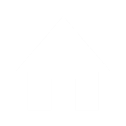 CHILD DEVELOPMENT - Credit   0.5Grades 9 - 12How did you come to be the person you are today? Study the fascinating development of the child from conception through the birth process and on to age six! This course covers principles of human development, prenatal care, the birth process, the responsibilities of parents, and careers in child development.PARENTING SKILLS – Credit 0.5Grades 9-12The purpose of this course is to prepare students for the multiple roles essential to becoming a model parent and to understand the dual roles of males and females as parents and wage earners. It includes the study of parenting responsibilities, communication and guidance. Lab experiences that help provide a creative, nurturing environment are included.PRINCIPLES OF FOOD PREPARATION – Credit 0.5Grades 9 – 12The purpose of this course is for students to understand the principles of food preparation, selection and storage of foods, and presentation skills. Students will practice safe and sanitary food preparation methods.SENIOR SURVIVAL - Credit 1.0Grade 12 onlyThis course prepares the student in becoming productive and successful adults. Emphasis is placed on the latest technology as it relates to the home and family. The course includes information on global issues, trends in consumer decision-making, cost of equipment and furnishings for the home, analyzing the use and cost of personal technology, current innovative, resources, housing alternatives, ecological issues and balancing personal life with work requirements.Culinary Arts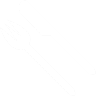 CULINARY ARTS I – Credit 1.0Grades 9 - 12This course covers the history of the food service industry and careers in that industry. Also covered are safety in the workplace; employability skills; leadership/teamwork skills; care and us of commercial culinary equipment; basic food science, basic nutrition and following recipes in food preparation labs. CULINARY ARTS II – Credit 1.0Grades 10 – 12						Prerequisite: Culinary Arts I In this course students will learn state mandated guidelines for food service; how to attain food handler training certification; and perform front-of-the-house and back-of-the-house duties. Students will prepare quality food products and present them creatively; demonstrate safe, sanitary work procedures; understand food science principles related to cooking and baking; and utilize nutrition concepts when planning meals/menus.CULINARY ARTS III – Credit 1.0Grades 10 – 12						Prerequisites: Culinary Arts I and II In this course the student will research career opportunities in professional cooking/baking; follow guidelines on food selection, purchasing, and storage; and use communication skills. Students will prepare and present a variety of advanced food products; create centerpieces; and research laws specific to the hospitality industry. Also covered are management skills; how to develop a business plan; and utilization of technology in the workplace. Students will be knowledgeable about food safety manager training/certification training programs that are acceptable in Florida.CULINARY ARTS IV – Credit 1.0Grades 11 – 12						Prerequisites: Culinary Arts II and IIIThis class will review of all skill past levels and be put into practice with heavy emphasis on food production, catering. Industry certification tests will be the main focus of this level as well." (not sure if there are lab fees/uniform requirements).Fashion Design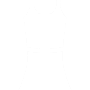 FASHION DESIGN CORE SERVICES I - Credit 1.0 Grades 9-12				Meets requirement for Performing Fine ArtsThis course is the core course of the Fashion Design Services. It is designed to develop competencies in areas of the fashion design industry. It includes essential basic skills for working in the design services, leadership and organizational skills, basic principles of design, textile characteristics and care, employability skills, relationship of human factors to design services, safe use of tools and equipment, and selection of appropriate materials.PRINCIPLES OF FASHION DESIGN II - Credit 1.0 Grades 10-12				Prerequisite: Fashion Design Services Core IMeets requirement for Performing Fine ArtsThis course is the second course of the Fashion Design Services program. It is designed to further develop competencies in the area of Fashion Design Services. It includes employment opportunities in fashion design services, basic skills essential to working in this industry, employability skills, elements and principles of design, the terminology of the apparel industry, garment construction skills, sales techniques, and entrepreneurship.PATTERN DESIGN TECHNIQUES III - Credit 1.0 Grades 11				Prerequisite: Principles of Fashion Design Services IIMeets requirement for Performing Fine ArtsThis course is the third course in the Fashion Design Services program. It is designed to further develop competencies in the area of Fashion Design Services. It includes researching history and culture’s effect on design, sketching and free-hand drawing, use of technology in the fashion industry, clothing needs for special populations, and creation of an original pattern.Automotive Technology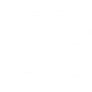 AUTO MAINTENANCE AND LIGHT REPAIR I - Credit 1.0 Grades 10 - 12The purpose of this course is to develop the competencies essential to automotive technologies.  These competencies relate to equipment skills and safety regulations, proficiency in appropriate math skills, an appropriate understanding of basic sciences, proficiency in employability skills, and a general awareness of and orientation to new car preparation and maintenance.   Safety glasses and closed shoes required. AUTO MAINTENANCE AND LIGHT REPAIR VI - Credit 1.0 Grades 11-12		Prerequisite:  Auto Maintenance and Light Repair ICo-requisite: Auto Maintenance and Light Repair VIIIThe purpose of this course is to further develop the competencies essential to the automotive industry.  These competencies relate to equipment skills and safety regulations; demonstrate proficiency in appropriate communication skills, in routine maintenance/consumer services, and in automotive systems theory.   Safety glasses and closed shoes required.AUTO MAINTENANCE AND LIGHT REPAIR VII – HONORS - Credit 1.0 Grades 11 – 12		Prerequisite: Auto Maintenance and Light Repair VICo-requisite: Auto Maintenance and Light Repair IXThe purpose of this course is to expand and develop the competencies essential to the automotive technologies.  These competencies relate to equipment skills and safety regulations; demonstrate proficiency in understanding entrepreneurship, in acceptable employee behavior, in routine maintenance/consumer services, in diagnosing/troubleshooting electrical/electronic components as related to power train, and in engine performance service.  Safety glasses and closed shoes required.AUTO MAINTENANCE AND LIGHT REPAIR VIII – HONORS - Credit 1.0 Grades 12		Prerequisite/Co-requisite: Auto Maintenance and Light Repair VIThe purpose of this course is to develop and enrich the competencies essential to the automotive industry.  These competencies relate to equipment skills and safety regulations; demonstrate proficiency in the operation and servicing of automotive brake systems, in heating, air conditioning and engine cooling systems, and in the operation and servicing of manual drive trains and axles.  Safely glasses and closed shoes required.AUTO MAINTENANCE AND LIGHT REPAIR IX – HONORS - Credit 1.0 Grades 12 		Prerequisite/Co-requisite:  Auto Maintenance Light and Repair VIIThe purpose of this course is to master the service competencies essential to the automotive industry.  These competencies relate to equipment skills and safety regulations; demonstrate proficiency in the operation of steering, suspension and wheel systems, and automatic brake systems.Television Production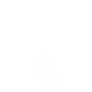 TELEVISION PRODUCTION I - Credit 1.0Grades 9 – 12						Meets requirement for Performing Fine ArtsThis course covers safety, lighting, basic television production equipment, broadcast script interpretation, teamwork, research and video editing.TELEVISION PRODUCTION II- Credit 1.0Grades 10 – 12	Prerequisite: Television Production 1		Meets requirement for Performing Fine ArtsThis course covers staging, lighting, equipment use, and scriptsTELEVISION PRODUCTION III - Credit 1.0Grades 11-12						Prerequisite: Television Production II This course covers special effects lighting, use of equipment, digital audio and video recording and editing operations, television production and programming, and online research.TELEVISION PRODUCTION IV - Credit 1.0Grades 12						Prerequisite: Television Production III This course covers lighting instrument maintenance, Electronic News Gathering and Electronic Field Production, and teamwork.Physical Education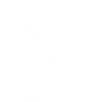 AEROBICS I WEIGHT TRAINING - Credit 0.5Grades  10 -12The purpose of this course is the enable students to develop basic-level knowledge of aerobic activities and fitness and to maintain or improve an individualized level of fitness. Activities will include a cross selection of Zumba, Cross Fit, P90x and weights.ATHLETIC TRAINER/CARE AND PREVENTION OF ATHLETIC INJURIES - Credit 0.5Grades  10 -12The purpose of this course is to enable students to develop knowledge of the anatomy and physiology related to athletic injuries and skills related to the nature, prevention, care, and rehabilitation of athletic injuries. The content should include, but not be limited to the following: safety practices, rules, terminology, history of the sports/activities, correct techniques in performing skills, consumer issues, benefits of participation, fitness activities, and fitness assessments. The content of the course should include but not limited to such things as injury prevention, anatomy and physiology related to athletic injuries, conditioning methods, identification, management, rehabilitation, athletic training, career opportunities, benefits of knowing issues pertaining to athletic injuries. The purpose of this course is to acquire knowledge and skills relating to the nature, prevention, care, and rehabilitation of athletic injuries for current and future recreational pursuits.BASKETBALL I, II - Credit 0.5Grades  9 -12The purpose of this course is to provide students with opportunities to acquire knowledge of strategies of individual and dual sports play, develop skills in selected individual and dual sports, and maintain and/or improve their personal fitness. The content should include, but not be limited to, knowledge and application of skills, techniques, strategies, rules, and safety practices necessary to participate in basketball.HOPE - Credit 1.0Grades 9-12The purpose of this course is to develop and enhance healthy behaviors that influence lifestyle choices and student health and fitness. This course will meet the graduation requirement for Physical Education with the integration of health topics. The content will include the following: applying fitness and health concepts, analyzing of health related fitness components (FITNESSGRAM), risk and benefits of varying fitness levels, biomechanical and physiological principles, development of an individual wellness plan, responsible decision making, development of an individual nutrition plan, completion of a behavior change project, analyzing of skills-related fitness, safety and injury prevention (hydration, injury, violence, environmental issues, CPR), safety education practices, analyzing consumer information and community resources, mental and emotional health, including depression and suicide, stress management, coping skills, interpersonal communication (communication, relationships, sportsmanship), disease prevention and control (risk factor assessments, includes communicable and non-communicable diseases such as HIV/AIDS, other STDs, heart disease, diabetes, cancers, asthma), tobacco, alcohol, and other drug use and abuse factors, teen pregnancy prevention, advocating for health and fitness promotion and technology application to facilitate health and fitness. PERSONAL FITNESS TRAINER COURSE - Credit 1.0Grades 10-12					Prerequisite: Teacher ApprovalThe IFPA Personal Trainer Course will provide students with a foundation of fitness knowledge and skill that will adequately prepare the student for a career as a Fitness Professional. The course contains but, is not limited to instruction in the following areas: Muscle Physiology, Cardio Respiratory Physiology, Basic Energy Metabolism, Training Adaptations, Applied Exercise Physiology, Basic Kinesiology & Musculoskeletal Anatomy, Safety & Exercise, Resistance Training, Training of the Major Muscle Groups, Flexibility, Nutritional Considerations, Adult Fitness & Special Need Populations, the Development of Effective Training Programs and Motivation, Behavior & the Personal Training Business.TEAM SPORTS I, II - Credit 0.5Grades 9-12					Meets requirements for graduation electiveThe purpose of this course is to provide students with opportunities to acquire knowledge of strategies of team sport, play, develop skills in selected team sports, and maintain and/or improve their personal fitness should be stressed. The content should include, but not be limited to, knowledge and application of skills, techniques, strategies, rules, and safety practices necessary to participate in selected team sports. Team sports selected may include, but not be limited to, flag football, soccer, softball, speedball, and volleyball. Activities selected in Team Sports I shall not be repeated in Team Sports II. Strategies of team sports play, skill acquisition, and maintenance and/or improvement of personal fitness should be stressed. VOLLEYBALL I, II - Credit 0.5Grades 9-12					Meets requirements for graduation electiveThe purpose of this course is to provide students with opportunities to acquire knowledge and skills in power volleyball that may be used in recreational pursuits today as well as in later life and maintain and/or improve their personal fitness. The content should include, but not be limited to, in-depth knowledge and application of skills, techniques, strategies, rules, and safety rules necessary to participate in power volleyball and knowledge of the organization and administration of volleyball activities. Strategies of team play, skill acquisition, and the maintenance and/or improvement of personal fitness should be stressed. WEIGHT TRAINING I, II, III- Credit 0.5Grades 9 -12	Prerequisite: Instructor Approval	Meets requirements for graduation electiveThe purpose of this course is to provide students with opportunities to further extend the acquisition of knowledge and the development of skills in weight training that may be used in physical fitness pursuits today as well as in later life, further improve muscular strength and endurance, and further enhance body image. The content should also include, but not be limited to, reinforcement of basic weight training knowledge, knowledge of safety practices, application of knowledge of design and implement a personal weight training program to meet specific needs and goals, and knowledge of the organization and administration of weight lifting activities. Implementation of personal weight training programs and realization of personal goals should be stressed. SOCCER - Credit 0.5Grades 9-12					Meets requirements for graduation electiveThe purpose of this course is to provide students with opportunities to acquire knowledge and skills in soccer that may be used in recreational pursuits today as well as in later life and maintain and/or improve their personal fitness. The content should include, but not be limited to, in-depth knowledge and application of skills, techniques, strategies, rules, and safety practices necessary to participate in soccer, and knowledge of the organization and administration of soccer activities. Strategies of team play, skill acquisition, and the maintenance and/or improvement of personal fitness should be stressed. POWER WEIGHT TRAINING - Credit 0.5Grades 9 -12	Prerequisite: Instructor Approval	Meets requirements for graduation electiveThis course provides opportunities to extend the acquisition of knowledge and the development of skills in weight training. The training may be used in physical fitness pursuits to improve muscular strength and endurance, and enhance the body image. Emphasis is on the implementation of the organization and administration of weight training programs and personal goals.  Drivers Education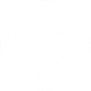 DRIVER EDUCATION - Credit: 0.5For Grades 9-12				Prerequisite: Must be 15 Years of Age or OlderMeets requirements: Elective credit for graduation The purpose of "Driver Education/Traffic Safety-Classroom" is (1) to introduce students to the transportation system and to strategies which will develop driving knowledge and skills related to today's and tomorrows motorized society and (2) to provide an in-depth study of the scope and nature of accident problems and their solutions.  Specific content shall include, but not be limited to, instruction within a classroom in vehicle control and traffic procedures, defensive strategies for driving, natural laws and their application to driving, energy efficient and safe enjoyable vehicle ownership, physical and mental factors, legal and moral obligations, knowledge of motorcycle operations and interactions in the system, planning for safe travel to include map studies, and a comprehensive study of the effects of alcohol and drugs on driving performance.Air Force JROTC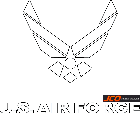 Air Force JROTC (AFJROTC) is a one credit, elective course with a mission of “Building Better Citizens for America”. The course promotes leadership, personal responsibility and discipline, character, community service, and a sense of accomplishment. The four-year AFJROTC curriculum consists of three major components: Aerospace Science (AS) (40%), Leadership Education (LE) (40%) and Wellness (20%). Cadets can participate in Military Ball, drill competitions, parades, marksmanship, academic brain bowls, orienteering, flight simulator, and Summer Leadership School activities. Completing two years of AFJROTC fulfills state graduation requirements for one credit in Physical Education and one credit in Performing Arts. Since each class period is blended (i.e., cadets for grades 9-12 are enrolled in each class), AS and LE topics vary annually in accordance with a four-year curriculum plan to ensure no subject matter is repeated over the length of the four-year period. The annual course syllabus lists what topics are covered in each semester for the school year. Cadets are required to wear an AFJROTC uniform once each week and comply with Air Force grooming standards in accordance with service directives. Exception: First year cadets may opt not to wear the uniform during the first year enrolled in the program; uniform wear is mandatory second year and thereafter. There is absolutely no military commitment for enrolling in AFJROTC. However, cadets who successfully complete 2 to 4 years earn an AFJROTC certificate that authorizes them to enlist in any military service up to two ranks higher than other high school graduates.AEROSPACE SCIENCE I - Credit 1.0Grades 9-12The first year of Air Force JROTC is a combination of AEROSPACE Science, Leadership Education and Wellness activities. The cadet will become acquainted with the historical development of flight. More than half of the classroom hours are spent reviewing the development of flight from ancient legends to the International Space Station. Additionally, the role of military aircraft throughout U.S. history is identified. Local aerospace industry and United States Air Force facilities are also visited.  Leadership Education stresses Air Force values, self- discipline, and citizenship. Additionally, wearing of the uniform, Air Force customs and courtesies, and basic drill skills are introduced.  Wellness topics and fitness activities are also emphasized. AEROSPACE SCIENCE II - Credit 1.0Grades 10 -12				Prerequisite: AERO SCI I and Instructor ApprovalThe second year of Air Force JROTC is a combination of AEROSPACE Science, Leadership Education and Wellness activities. The cadet will become acquainted with the aerospace environment, the principles of flight and navigation, and human limitations of flight. Units of study include: Earth's atmosphere and weather, physiology of flight, aerospace medicine and human engineering, basic aeronautics, navigation, and flight planning. Leadership Education Studies stress communication skills and Cadet Corps activities.  Written reports and speeches complement aerospace science subject matter.   Cadet Corps activities include: holding positions of greater responsibility in the planning and execution of Corps projects.  Wellness topics and fitness activities are emphasized.  AEROSPACE SCIENCE III HONORS- Credit 1.0Grades 11-12				Prerequisite: AERO SCI II and Instructor ApprovalThe third year of Air Force JROTC is a combination of AEROSPACE Science, Leadership Education and Wellness activities. The cadet will explore aspects of Space Science, Global Studies and world cultures. Units of study include: space environment, principles of astronomy, fundamentals of rocketry, space propulsion systems, principles underlying space travel, and space exploration efforts.  Global Studies will explore major events, cultures and significant figures of the Middle East, Asia, Africa, Russia, Latin America, and Europe. Leadership education emphasis is on life skills (job and college applications/interviews, personal finances, etc.) and career opportunities. Wellness topics and activities are emphasized. Honors credit for designated leadership positions.AEROSPACE SCIENCE IV HONORS (ROTC) - Credit 1.0Grade 12					Prerequisite: AERO SCI III and Instructor ApprovalThe fourth year of Air Force JROTC is a course in which the cadets lead and manage the entire Cadet Corps. This hands-on experience affords the cadets the opportunity to put theories of previous leadership courses into practice. All the planning, organizing, coordinating, directing, controlling, and decision-making will be done by the cadets. They practice their communication, decision making, and personal interaction, managerial and organizational skills. In doing so, Air Force standards, discipline, and conduct to the operation of the Cadet Corps are applied.  Wellness topics/activities are emphasized.   Honors credit for designated leadership positions.AP Capstone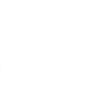 AP SEMINAR – Credit 1.0Grades 10-12This foundational course typically taken in grade 10 or 11 provides students with opportunities to think critically and creatively, research, explore, pose solutions, develop arguments, collaborate, and communicate using various media.  Students explore real-world issues through a variety of lenses and consider multiple points of view to develop deep understanding of complex issues as they make connections between these issues and their own lives.  Teachers have the flexibility to choose appropriate themes that allow for deep exploration based on student interests, local and civic issues, global or international topics, and concepts from other AP courses.Students are assessed with two through-course performance tasks and an end-of-course exam.  The AP Seminar score is based on all three assessments and is reported on the standard 1-5 AP scoring scale.AP RESEARCH – Credit 1.0Grades 11-12						Prerequisite:  AP SeminarThe second course in the AP Capstone experience allows students to design, plan, and conduct a yearlong research-based investigation on a topic of individual interest.  Through this inquiry and investigation, students demonstrate the ability to apply scholarly understanding to real-world problems and issues.  Students further the skills acquired in the AP Seminar course by understanding research methodology; employing ethical research practices; and accessing, analyzing, and synthesizing information to build, present, and defend an argument.  Students are assessed through culminating performance tasks:  academic thesis paper, approximately 5,000 words, with a defined structure; and presentation, performance, or exhibition and oral defense of research and presentation. The AP Research score is based on these components and is reported on the standard 1-5 AP scoring scale.Computer ScienceAP COMPUTER SCIENCE PRINCIPLES – Credit 1.0Grades 9-12The course will introduce students to the creative aspects of programming, abstractions, algorithms, large data sets, the Internet, cybersecurity concerns, and computing impacts. AP Computer Science Principles will give students the opportunity to use technology to address real-world problems and build relevant solutions.AP COMPUTER SCIENCE A – Credit 1.0Grades 10-12The course is equivalent to a first-semester, college-level course in computer science. The course introduces students to computer science with fundamental topics that include problem solving, design strategies and methodologies, organization of data (data structures), approaches to processing data (algorithms), analysis of potential solutions, and the ethical and social implications of computing. The course emphasizes both object oriented and imperative problem solving and design using Java language. The techniques represent proven approaches for developing solutions that can scale up from small, simple problems to large, complex problems. The AP Computer Science A course curriculum is compatible with many CS1 courses in colleges and universities.TECH SUPPORT SERVICES HONORS – CLIENT SYSTEMS – Credit 1.0Grades 10-12This course is the first year of the Bloomingdale Genius program.  Students will go in depth on how to service and troubleshoot PCs.  Topics covered include building and upgrading a PC, installing an operating system, solving problems in Windows, basic networking and security, and troubleshooting.  Learning will include internship experiences troubleshooting computer and networking problems on campus.  Students are expected to work towards CompTIA A+ certification in three years, ultimately achieving the Microsoft Technology Associate Windows OD Fundamentals certification for this course.TECH SUPPORT SERVICES HONORS – NETWORK SYSTEMS– Credit 1.0Grades 10-12				Prerequisite: Tech Support Services--Client SystemsThis course is the second year of the Bloomingdale Genius program.  Students will go in depth on how to service and troubleshoot networking issues.  Topics covered include networking models and protocols, network architecture, network hardware, cyber security, and wireless networking.  Learning will include internship experiences troubleshooting computer and networking problems on campus.  Students are expected to work towards CompTIA A+ certification in three years, ultimately achieving the Microsoft Technology Associate Networking certification for this course.AVID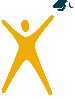 AVID 1-4 – Credit 1.0Grades 9-12The AVID mission is to provide students with the skills needed to be successful in advancing academically with the ultimate goal of attending college and being career ready. Students are taught study skills, note-taking strategies, teambuilding, time management, research and writing skills, while emphasizing how these skills can transfer to life after high school.  The class also includes tutoring sessions to support students in their academic core and elective classes. Career/On the Job Training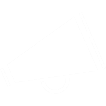 CDE/OJT – Credit 1.0Grades 11-12The purpose of this course is to provide on-the-job training.  The student must have a job and work a minimum of hours equal to the number of hours they would have been in class. Students with a one-period OJT must work a minimum of five (5) hours per week and a student with a two-period OJT must work a minimum of 10 hours per work.  The student must be compensated for work performed. Students must attend a mandatory first-day orientation.Teacher Assistant & Research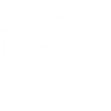 Practical Arts General – Credit 1.0Grades 10-12This is the teacher assisting course.AP Study Hall (Research)– Credit 1.0Grades 9-12Students who take 3 or more AP classes are invited to take the research elective that provides a 50 minute class period to receive support and time to work on rigorous assignments. This class does not receive any honors or AP points. Dual EnrollmentCollege Algebra – Credit 1.0Grades 11-12				Prerequisite: Algebra 2 or higher and Teacher ApprovalThis course provides students with the opportunity to gain algebraic knowledge needed for many fields such as engineering, business, science, computer technology, and mathematics. Graphical and numerical methods support the study of functions and their corresponding equations and inequalities. Students will study linear, quadratic, polynomial, rational, exponential, logarithmic, inverse, composite, radical, and absolute value functions; systems of equations and inequalities; modeling applied problems; and curve fitting techniques.College Success – Credit 1.0Grades 11-12This interdisciplinary course empowers students by preparing them for a successful college experience and providing them with additional opportunities to develop intellectual potential and life skills. It enhances student understanding of library resources, student services, and other areas of academic support. Topics include goal assessment, time management, power reading, creative and critical thinking, test taking, memory, note taking, and communication skills.American History I/II– Credit 1.0Grades 11-121-Provides an overview of United States history including discovery, colonial foundations, movement for independence, and the early years of the republic through the Civil War and Reconstruction, with an emphasis on North American geography. Prerequisites: College level reading and writing skills are required.2- Provides a study of United States development from the period of Reconstruction to the present. Topics include politics, economics, geography, social issues and reforms as related to contemporary society. Prerequisites: College level reading and writing skills are required.Western Civilization I/II – Credit 1.0Grades 11-121-Presents a study of cultural, economic and political developments of Western civilization from prehistoric times through the Reformation and the European Renaissance, with an emphasis on geographic references. Prerequisites: College level reading and writing skills required. 2-Presents a study of the economic, social and political development of the world from 1648 to the present, with an emphasis on geographic references. Prerequisites: College level reading and writing skills required.